II групаИме…………………………………………………………….     Клас………..   № ………Оценяване:1.Преобразувайте двоичното число в десетично:101010(2)1 т.2.Преобразувайте двоичното число в шестнайсетично:10110110000100(2)1 т.3.Преобразувайте шестнайсетичното число в десетично:27E(16)1 т.4.Преобразувайте шестнайсетичното число в двоично:1BF9(16) 1 т.5.Преобразувайте десетичното число в двоично:179(10)  1 т.6.Преобразувайте десетичното число в шестнайсетичното:1230(10) 1 т.7. Пресметнете сумите:10110(2)+1111(2)1 т.8. Пресметнете произведенията:1001(2)*101(2)1 т.9.Напишете верностните стойности  на логическите изрази:4 т.10.Информатиката е наука, която изучава:А) интернет и начините за сърфиране;Б) методите и средствата за разглеждане, запазване, преработване и препращане на информацията с помоща на компютър;В) методите и средствата за събиране, съхраняване, обработка и разпространение на информацията с помоща на компютър;Г) устройството на компютъра.1 т.11.Моделът е:А) материален обект, който замества мислено представения обект;Б) материален или мислено представен обект, който замества обект оригинал;В) мислено представен обект, който служи за събиране на информация;Г) нарисуван обект, който служи за заместване на оригиналния.1 т.12.Коя от описаните информационни дейности не е основна:А) съхраняване						В) изтриванеБ) разпространение						Г) събиране	1 т.1 т. – 5 т.6 т. – 7 т.8 т. – 10 т.11 т. – 13 т.14 т. – 15 т.слабсредендобърмн. добъротличен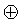 